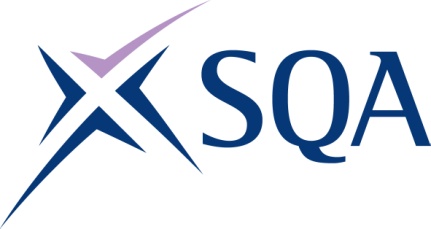 Please note the table below shows the SSC identification codes listed alongside the corresponding SQA Unit codes. It is important that the SQA Unit codes are used in all your recording documentation and when your results are communicated to SQA. Accredited from 01.08.2015To achieve the SVQ, you must complete six Units in total. All the mandatory Units must be completed and at least two optional Units from Group B. The remaining two Units may be selected from Group B or Group C.Restricted combinations:Either unit S113 or S124may be selected.  a
Either unit S109 or S212 may be selected.  bGK6W 21SVQ 1 Business and Administration at SCQF Level 4To attain the qualification candidates must complete 6 Units in total. This comprises:2 mandatory Units4 optional UnitsSVQ 1 Business and Administration SCQF Level 4 - GK6W 21Group A: Mandatory UnitsSVQ 1 Business and Administration SCQF Level 4 - GK6W 21Group A: Mandatory UnitsSVQ 1 Business and Administration SCQF Level 4 - GK6W 21Group A: Mandatory UnitsSVQ 1 Business and Administration SCQF Level 4 - GK6W 21Group A: Mandatory UnitsSVQ 1 Business and Administration SCQF Level 4 - GK6W 21Group A: Mandatory UnitsSVQ 1 Business and Administration SCQF Level 4 - GK6W 21Group A: Mandatory UnitsSQA No.NOSRef.SSC No.Unit TitleSCQF levelSCQF creditsFD8G 04CFABAF171S102Support work procedures in a business environment43F93M 04CFABAA613S105Understand how to communicate in a business environment44Group B Optional Units: 2 - 4 Units must be selectedGroup B Optional Units: 2 - 4 Units must be selectedGroup B Optional Units: 2 - 4 Units must be selectedGroup B Optional Units: 2 - 4 Units must be selectedGroup B Optional Units: 2 - 4 Units must be selectedGroup B Optional Units: 2 - 4 Units must be selectedFD8K 04CFABAA624S101Accept instructions to manage and improve own performance in a business environment43F93R 04CFABAG125S103Contribute to solving business problems43FD8J 04CFABAG129S104Contribute to working with others in a business environment42H982 04CFABAE141S212Use occupational and safety guidelines when using a workstation42F9A3 04ESKIEML1S113Using email 1a42F9D6 04ESKIWP1S124Word processing software 1a43Group C Optional Units: 0 - 2 Units must be selectedGroup C Optional Units: 0 - 2 Units must be selectedGroup C Optional Units: 0 - 2 Units must be selectedGroup C Optional Units: 0 - 2 Units must be selectedGroup C Optional Units: 0 - 2 Units must be selectedFD8T 04CFABAA213aS109Prepare text from notes using touch typing (20 wpm)b53FD9W 04CFABAA213S212Prepare text from notesb53F93N 04CFABAA621S106Make and receive telephone calls53FD9P 04CFABAA321S223Support the organisation of business travel or accommodation53FD94 04CFABAA612S209Handle mail53FD96 04CFABAC311S250Meet and welcome visitors52H559 04CFABAD332S218Store and retrieve information using a filing system53FD99 04CFABAD334S219Provide archive services42F93V 04CFABAA231S220Use office equipment64